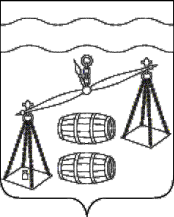          АДМИНИСТРАЦИЯ    СЕЛЬСКОГО  ПОСЕЛЕНИЯ                                           «ДЕРЕВНЯ ЮРЬЕВО»                                         Калужская область                                        ПОСТАНОВЛЕНИЕот  20.03.2020г.                                                                                             №9О отмене постановленияадминистрации СП «Деревня Юрьево»от 12.02.2016г.№7        В соответствии с протестом прокуратуры Сухиничского района от12.03.2020г. № 7-39-2020г. «на Порядок формирования утверждения и ведения планов графиков закупок товаров, работ и услуг для обеспечения нужд СП «Деревня Юрьево» утвержденный постановлением главы администрации СП «Деревня Юрьево» от 12.02.2016 №7», руководствуясь Уставом сельского поселения «Деревня Юрьево»  ПОСТАНОВЛЯЮ:           1.Отменить постановление администрации СП «Деревня Юрьево» от 12.02.2016  №7 «Об утверждении Порядка формирования утверждения и ведения планов графиков закупок товаров, работ и услуг для обеспечения нужд СП «Деревня Юрьево»           2.Настоящее постановление подлежит официальному опубликованию на информационном стенде администрации СП «Деревня Юрьево»          3.Контроль за исполнением настоящего постановления возлагаю на себяГлава  администрацииСП «Деревня Юрьево»                                              В.М.Мамошкин